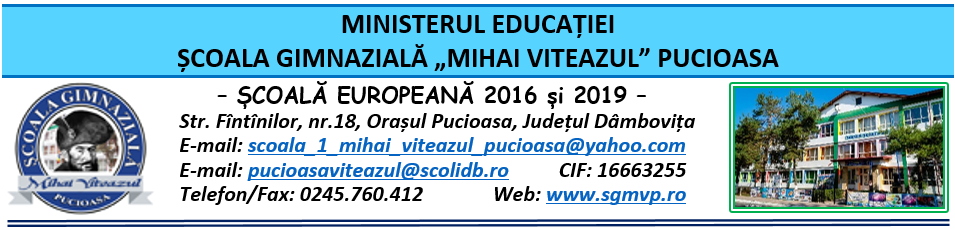 CONSILIUL DE ADMINISTRAŢIEHOTĂRÂRENr.  103 din 17.05.2023Consiliul de Administraţie al Şcolii Gimnaziale “Mihai Viteazul” Pucioasa, întrunit în ședinţă extraordinară în data de 17.05.2023,  Având în vedere:            - Legea nr. 1/2011 a Educației Naţionale cu modificările și completările ulterioare;            - Legea 53/2003 Codul muncii republicată, cu modificările și completările ulterioare;            - Legea nr. 500/2022 privind finanțele publice cu modificările și completările ulterioare;            - OME nr. 4.183 din 4 iulie 2022 pentru aprobarea Regulamentului-cadru de organizare şi funcţionare a unităților de învăţământ preuniversitar;             - OMEN nr. 4619/2014 pentru aprobarea Metodologiei-cadru de organizare şi funcționare a consiliului de administraţie din unităţile de învăţământ preuniversitar cu modificările și completările ulterioare;            -  OME nr. 3.505/31.03.2022 privind structura anului școlar 2022-2023;           - OME nr. 6.218/2022 pentru aprobarea Metodologiei-cadru privind mobilitatea personalului didactic de predare din învățământul preuniversitar în anul școlar 2023-2024;          - ORDIN nr. 4.072 din 26 aprilie 2023 privind aprobarea Regulamentului de acordare a voucherelor de vacanță pentru unitățile/instituțiile de învățământ de stat, în Ministerul Educației și în alte instituții publice din subordinea/coordonarea acestuia, pentru anii 2023-2026;           - Procesul-verbal al Şedinţei extraordinare a Consiliului de Administraţie din data de 17.05.2023.HOTĂRĂŞTEArt. 1 Se aprobă calificativul parțial pentru învățător Drăghici Elena Viorica.Art. 2 Se aprobă acordul de principiu pentru continuarea contractului de muncă, învățător Drăghici Elena Viorica.           Art. 3 Se aprobă cuantumul sumelor pentru premiile acordate în cadrul Concursului ”Joic de Creion”, ediția a XII- a.           Art. 4 Se aprobă Regulamentul de punere în aplicare a voucherelor de vacanță conform O.M. nr. 4072/2023.           Art. 5 Se aprobă solicitările pentru profesorilor diriginți Ana Mihaela Camelia, Teotoc Loredana și Iacob Elena pentru motivarea absențelor elevilor navetiști.           Art. 6 Hotărârea va fi comunicată celor interesați, va fi afișată la Avizier şi pe pagina web a Şcolii Gimnaziale “Mihai Viteazul” Pucioasa;            Art. 7 Hotărârea de față poate fi atacată la Tribunalul Dâmboviţa, Secția a II-a Civilă, de Contencios Administrativ și Fiscal, în termen de 30 de zile de la comunicare, în condițiile Legii nr. 554/2004 a Contenciosului administrativ, potrivit art. 14 alin. (4) din Ordinul Ministrului educației naționale nr. 4619/2014, cu modificările și completările OMEN nr. 3160/1.02.2017 pentru modificarea și completarea Metodologiei-cadru de organizare și funcționare a consiliului de administrație din unitățile de învățământ preuniversitar, aprobată prin OMEN nr. 4.619/2014.Preşedintele Consiliului de Administraţie,Directorprof. Zamfir Claudia Aurora